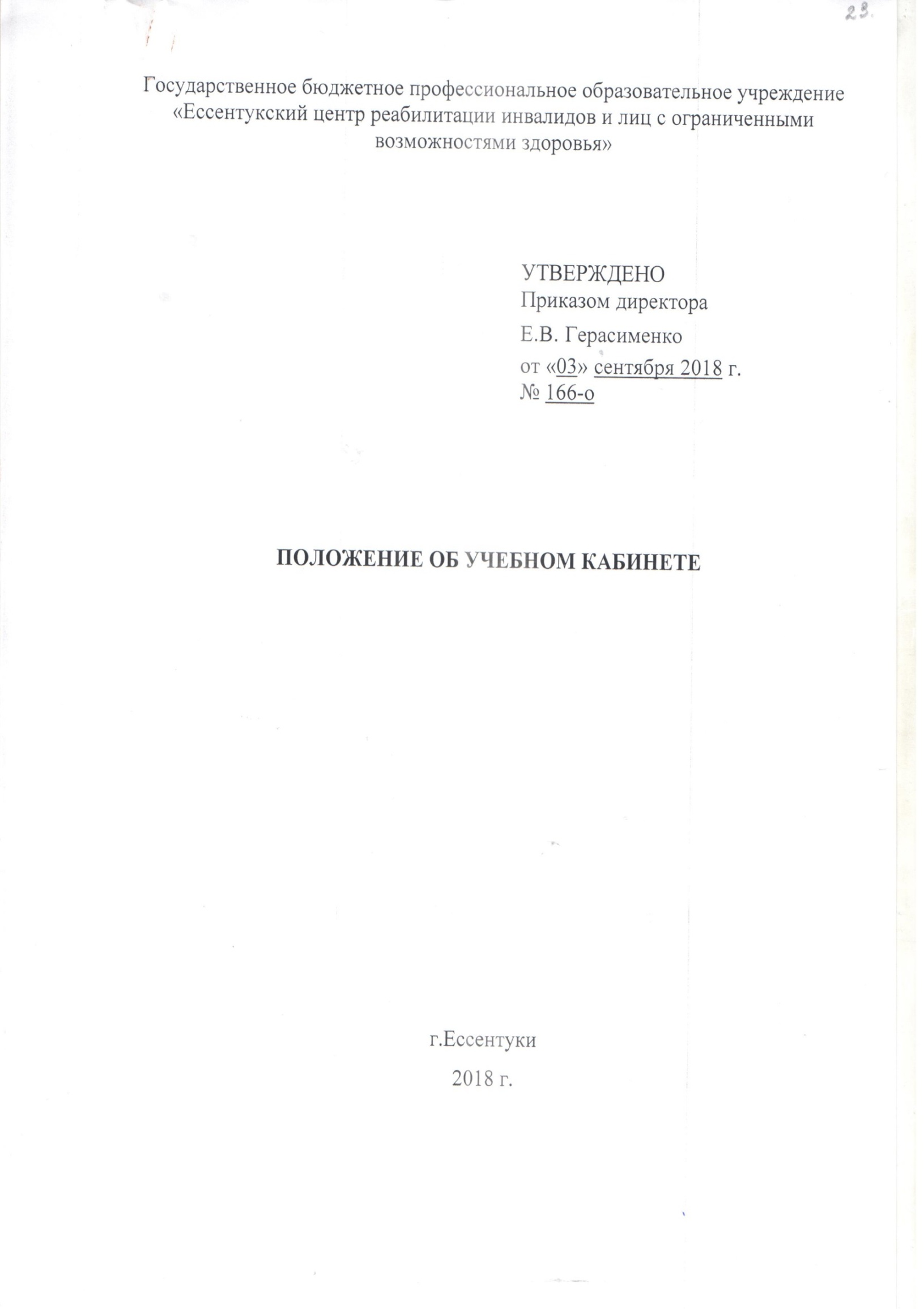 1Общие положенияНастоящее положение (далее Положение) разработано в соответствии с Федеральным законом от 29.12.2012 № 273 – ФЗ «Об образовании в Российской Федерации»; приказом Министерства образования и науки Российской Федерации от 14.06.2013 № 464 «Об утверждении Порядка организации и осуществления образовательной деятельности по образовательным программам среднего профессионального образования; требованиями к содержанию и деятельности учебных кабинетов Федерального государственного образовательного стандарта среднего профессионального  образования (далее ФГОС СПО);  Уставом ГБПОУ «Ессентукский центр реабилитации инвалидов и лиц с ограниченными возможностями здоровья» (далее- Учреждение).К учебным помещениям Учреждения   относятся учебные кабинеты, лаборатории, мастерские, участки в учебно – производственных мастерских,  стрелковый тир, спортивный комплекс (зал ЛФК, тренажерный зал, спортивная площадка),  залы (библиотека, читальный зал). Учебный кабинет, лаборатория, мастерскя, стрелковый тир, спортивный комплекс, библиотека являются материально – технической и методической базой образовательного процесса.Учебный кабинет, лаборатория, мастерская представляет собой специализированную аудиторию, предназначенную  для совместной деятельности преподавателей и студентов в освоении программ подготовки квалифицированных рабочих, служащих и специалистов среднего звена  в соответствии с ФГОС СПО,  для овладения обучающимися общими и профессиональными компетенциями, знаниями, умениями и практическим опытом в соответствии с требованиями реализуемых учебных дисциплин всех циклов учебного плана, профессиональных модулей и междисциплинарных курсов, а также для внеурочной деятельности. Учебный кабинет, лаборатория обеспечивает организацию труда обучающихся и преподавателей по одному или циклу учебных дисциплин, профессиональных модулей, входящих в учебный план. Цель функционирования учебных кабинетов, лабораторий – это создание условий для оптимизации образовательной деятельности обучающихся и повышения качества освоения ими программ подготовки специалистов среднего звена, а также образовательного процесса в целом.Перечень учебных кабинетов, лабораторий и их названия определяются в соответствии с ФГОС СПО по реализуемым в Учреждении профессиям и специальностям (раздел «Перечень кабинетов, лабораторий, мастерских и других помещений»), а также спецификой преподаваемых в кабинете учебных дисциплин, профессиональных модулей и междисциплинарных курсов.Оборудование и оснащение учебного кабинета, лаборатории, мастерской,  спортивного комплекса, библиотеки организация рабочих мест в них производится в строгом соответствии с санитарно – гигиеническими требованиями, противопожарными нормами и правилами, инструкциями по охране труда.Учебные кабинеты работают в тесном сотрудничестве с учебной частью, структурными подразделениями Учреждения, опираясь на постоянную связь с заместителями  директора, начальником хозяйственного отдела и непосредственно директором Учреждения.Общее руководство работой учебных кабинетов, лабораторий осуществляет старший мастер отделения учебно-профессиональной реабилитации.Основные задачи деятельности учебного кабинетаСоздание информационного, научно – методического обеспечения образовательного процесса по преподаваемым в нем учебным дисциплинам, профессиональным модулям и междисциплинарным курсам, организация научно – исследовательской деятельности обучающихся.Содействие внедрению в учебный процесс современных технологий обучения, обеспечивающих проведение уроков (занятий) высокого качества.Организация аудиторных занятий на уровне, соответствующем требованиям современной педагогической науки.Использование учебного пространства кабинета для организации индивидуальных консультаций с одаренными и слабоуспевающими обучающимися, консультаций к экзамену, факультативов, кружков, предметных олимпиад, конкурсов профессионального мастерства.Организация внеаудиторной деятельности по учебной дисциплине, профессиональному модулю и междисциплинарному курсу.Организация самостоятельной работы обучающихся.Повышение качества подготовки специалистов в процессе компетентного подхода обучения, воспитания и формирования профессиональной культуры и развития активных форм общественного воздействия на формирование гражданско – патриотического и духовно – нравственного самосознания.Общие требования к учебному кабинетуНаличие в кабинете оформленного стенда «Информация для студентов», в котором помещается следующая информация:требования ФГОС СПО по преподаваемым в этом кабинете учебным дисциплинам и профессиональным модулям;требования ФГОС СПО к результатам освоения программы подготовки квалифицированных рабочих, служащих по профессии, программы подготовки специалистов среднего звена (общие и профессиональные компетенции);перечень официальных правительственных документов, нормативно – технических документов в последней редакции, обязательной и дополнительной учебной литературы,  периодических изданий, Интернет – источников;перечень вопросов по различным формам  контроля и промежуточной аттестации;тематика курсовых, выпускных квалификационных работ и критерии их оценки, в зависимости от специфики деятельности учебного кабинета;различный информационно – справочный материал по изучаемому разделу, теме.Информация, содержащаяся в  стенде должна периодически обновляться.Укомплектованность кабинета учебным оборудованием, учебно – методическим комплексом средств обучения, необходимых для выполнения программы подготовки в соответствии с требованиями ФГОС СПО.Наличие инструкций по технике безопасности, журнала инструктажа с обучающимися по соблюдению норм техники безопасности, наличие противопожарного инвентаря, аптечки (для мастерских, лабораторий и кабинетов, в которых это необходимо).Соответствие оборудования и учебно – методического комплекса средств обучения профилю кабинета.Расписание консультаций преподавателей по учебным дисциплинам, профессиональным модулям и междисциплинарным курсам.Соблюдение эстетических требований к оформлению кабинета.Соблюдение санитарно – гигиенических норм в учебном кабинете, чистоты помещения и мебели.При использовании в учебном процессе химических реактивов, аллергенов, приборов, работа с которыми требует особого соблюдение техники безопасности, необходимо иметь вспомогательные помещения.В учебном кабинете, лаборатории запрещается хранить ядовитые, взрывчатые, легко – воспламеняющиеся вещества, не должны быть в свободном доступе демонстрационные препараты и химические реактивы.Организация работы и материально – техническая база кабинета, лабораторииОсновным содержанием работы кабинета, лаборатории  является эффективная организация труда преподавателей, самостоятельной работы обучающихся в целях формирования общих и профессиональных компетенций, расширения и углубления их знаний, умений и практического опыта по учебным дисциплинам, профессиональным модулям и междисциплинарным циклам, расширения профессионального кругозора, развития творческих и исследовательских навыков.Учебный кабинет, лаборатория оказывает помощь преподавателям в совершенствовании учебно – методического обеспечения, систематизирует наглядные пособия, дидактический материал. Вместе с библиотекарем знакомит студентов с новинками основной и дополнительной литературы по учебным дисциплинам, профессиональным модулям и междисциплинарным курсам. Создает условия для организации самостоятельной внеаудиторной работы студентов, проведения консультаций, представляя в их распоряжении наглядные, справочные и другие пособия. Вовлекает студентов в работу предметных кружков и другие формы внеаудиторной работы. Организует выставки лучших курсовых работ.В учебном кабинете, лаборатории, спортивном (тренажерном) зале, хранятся средства обучения, необходимые для организации образовательного процесса.Материально – техническая база  учебного кабинета, лаборатории, спортивного зала, представляет собой комплекс специализированного оборудования и иных средств обучения, отвечающих современному состоянию преподаваемой учебной дисциплины, профессионального модуля, междисциплинарного курса.Материально – техническая база обеспечивает научную организацию труда преподавателей и обучающихся, способствует повышению эффективности и результативности образовательного процесса и включает необходимые научно – методические материалы, систематизированные средства наглядности, технические средства обучения, натуральные образцы.К наглядным и техническим средствам обучения учебного кабинета, лаборатории относятся:изобразительные  (образные и условно – схематические) средства – фотографии, картины, плакаты, рисунки, карты, таблицы, диаграммы, схемы, графики, компьютерные презентации;натуральные средства  – макеты, модели, материалы, приборы, натуральные образцы;технические средства – аудиовизуальные, образцы оборудования;персональные компьютеры, медиапроекторы, экраны.Оборудование учебного кабинета, лабораторий, спортивного зала, приобретенное на средства техникума или спонсорские средства является неотъемлемым имуществом техникума. Оборудование и оснащение учебного кабинета, лаборатории, созданное педагогическим работником техникума во время его работы в штатной должности без привлечения личных материально – финансовых ресурсов, является неотъемлемым имуществом техникума.Оборудование и оснащение учебных кабинетов, лабораторий, спортивного зала, приобретенное за счет личных финансовых средств работника Учреждения, принадлежит данному работнику. Оснащение учебного кабинета, лаборатории должно обеспечивать условия для качественного проведения обучающимся консультаций (групповых, индивидуальных, письменных, устных) в рамках:освоения содержания учебных дисциплин, профессиональных модулей, междисциплинарных курсов;подготовки к учебной, производственной и преддипломной практике;выполнения заданий по самостоятельной и учебно – исследовательской  работе (написанию рефератов, выполнению курсовых работ, выпускной квалификационной работы);подготовки к выступлению на научно – практических конференциях, семинарах и т.д.;выполнения индивидуальных образовательных программ и графиков.Требования к документации учебного кабинета, лабораторииВ каждом учебном кабинете, лаборатории обязательно должна быть создана папка кабинета, включающая в себя следующий перечень документов:Титульный лист (приложение А).Настоящее Положение.Паспорт учебного кабинета (приложение Б).Аттестационная карта кабинета (приложение В).Основные задачи работы кабинета на учебный год.План работы кабинета (приложение Г).Правила техники безопасности работы в учебном кабинете и журнал инструктажа обучающихся по технике безопасности (при необходимости, в зависимости от специфики кабинета, лаборатории).Учебный кабинет должен содержать учебно  - методические комплексы учебных дисциплин, профессиональных модулей и междисциплинарных курсов, преподаваемых в учебном кабинете, которые включают в себя: извлечение из ФГОС СПО (дидактические единицы соответствующих дисциплин, междисциплинарных курсов, профессиональных модулей); утвержденные и действующие рабочие программы учебных дисциплин и профессиональных модулей; утвержденные и действующие календарно – тематические планы для групп очного и заочного отделения; утвержденные курсы лекций (при отсутствии учебников),  дополнительную учебно – методическую документацию, обязательные средства контроля (контрольно  - оценочные средства, контрольно – измерительные материалы, материалы рубежного контроля разделов профессиональных модулей, материалы зачетов, экзаменационные материалы); дополнительные средства контроля.План работы кабинета рассматривается и утверждается председателем цикловой комиссии и передается старшему мастеруотделения УПРв срок до 30 июня текущего учебного года. Корректировка в план работы кабинета вносится до 5 сентября нового учебного года.Отчет по работе кабинета рассматривается и утверждается председателем цикловой комиссии и передается старшему мастеру отделения УПР в срок до 20 июня текущего учебного года.Обязанности заведующего учебным кабинетомЗаведующий кабинетом, лабораторией назначается из числа мастеров производственного обучения или преподавателей, на которых возлагается непосредственная организация, руководство работой кабинета и материальная ответственность за сохранность основных средств и товарно – материальных ценностей кабинета.Заведующий кабинетом подчиняется старшему мастеру отделения УПР.Заведующий кабинетом действует в тесном контакте с цикловой комиссией, библиотекой, опираясь в своей работе на преподавателей и актив студентов.Заведующий кабинетом руководствуется в своей деятельности Федеральным законом от 29.12.2012 № 273 – ФЗ «Об образовании в Российской Федерации», ФГОС СПО, Правилами внутреннего трудового распорядка,настоящим Положением, другими нормативными документами.За заведование кабинетом, лабораторией устанавливается доплата в соответствии с действующим Положением об оплате труда работников Учреждения, качественно выполненной работой за отчетный период.Директор Учреждения выделяет для учебного кабинета, лаборатории средства на приобретение оборудования, инвентаря, технические средства обучения, литературы, организацию выставок, конкурсов и другие мероприятия.В обязанности заведующего учебным кабинетом входит следующая работа:создание учебно – методических комплексов преподаваемых в учебном кабинете учебных дисциплин, профессиональных модулей и междисциплинарных курсов;создание, накопление и обновление стендового и дидактического материала по учебной дисциплине, профессиональному модулю, междисциплинарному курсу;создание, накопление, систематизация, оформление информационного банка данных: методической и специальной литературы, видеоматериалов, схем, таблиц;организация внеаудиторной работы по учебным дисциплинам, профессиональным модулям и междисциплинарным курсам (предметные олимпиады, олимпиады по специальности, организация работы кружков, секций, конкурсов);соблюдение и контроль санитарно – гигиенических и эпидемиологических норм и требований к содержанию и деятельности учебных кабинетов в соответствии с требованиями СанПиН 2.4.3.1186-03 Санитарно-эпидемиологические требования к организации учебно-производственного процесса в образовательных учреждениях начального профессионального образования;проведение инвентаризации материальных ценностей кабинета, лаборатории в конце учебного года и своевременное списание в установленном порядке, пришедшего в негодность оборудования, приборов и другого имущества;ведение, обновление и систематизация папки кабинета;планирование работы кабинета в соответствии с методической темой года, задачами педагогического коллектива и настоящим Положением;составление годового отчета по работе кабинета;обеспечение соблюдения правил техники безопасности, с проведением соответствующих инструктажей с обучающимися с отметкой в журнале, где это предусмотрено инструкцией по охране труда;обеспечение ведения журнала по технике безопасности, где это предусмотрено;обеспечение учебного кабинета, лаборатории инструкциями по технике безопасности для обучающихся при проведении лабораторных и практических работ и инструкциями по охране труда;создание условий для организации работы кружков, проведения консультаций, экзаменов, защиты курсовых и выпускных квалификационных работ с учетом преподаваемых дисциплин;оформление кабинета в соответствии со спецификой преподаваемых учебных дисциплин, профессиональных модулей и междисциплинарных курсов.Права заведующего кабинетом, лабораториейПриостанавливать выполнение лабораторных работ и практических занятий или иных видов деятельности, если они осуществляются с нарушением правил эксплуатации оборудования кабинета, коммуникационных систем, правил охраны труда и безопасности труда.Не допускать к работе лиц, не имеющих разрешение на право эксплуатации специализированного оборудования, а также не прошедших инструктаж по правилам техники безопасности труда.Выходить на администрацию Учреждения с предложениями по улучшению работы кабинета, лаборатории.Выходить с ходатайством перед администрацией Учреждения о поощрении обучающихся, внесших большой вклад при создании банка творческих работ, занявших призовые места в предметных олимпиадах, олимпиадах по специальности, соревнованиях, конкурсах профессионального мастерства.Оценка деятельности и аттестация учебного кабинета, лабораторииНа основании плана работы Учреждения с целью выявления состояния качества подготовки учебных кабинетов, лабораторий, спортивного зала к новому учебному году не позднее 05 сентября проходит административная проверка учебных кабинетов. В состав административной комиссии по проверке учебных кабинетов входят заведующий отделением УПР,старший мастер отделений УПР, старший методист. Результаты проверки представляются на педагогическом совете Учреждения.Учебный кабинет, лаборатория аттестуется аттестационной комиссией Учреждения сроком на 3 года на основе обобщения итогов продуктивности и качества работы заведующего кабинетом.Для аттестации кабинета заведующий кабинетом составляет паспорт кабинета  и  аттестационную карту.Критериями оценка работы являются:Материально – техническая база кабинета, которая должна способствовать максимальному выполнению программы подготовки специалистов среднего звена и квалифицированных рабочих, служащих в соответствии с требованиями ФГОС СПО, с минимальными затратами времени на подготовку средств обучения.Выполнение эстетических требований: внешний вид кабинета (состояние учебной мебели, санитарное состояние, информационного стенда), аккуратность и культура оформления информации.Выполнение организационных требований: наличие документации, оформленной в папке кабинета.Выполнение технологических требований: учебно – методическое обеспечение дисциплины, профессионального модуля, междисциплинарного курса в соответствии с требованиями ФГОС СПО, УМК, аттестационной картой кабинета.Разработал: старший методист А.А.БеляеваПриложение АОбразец оформления титульного листа папки кабинетаГБПОУ «Ессентукский центр реабилитации инвалидов и лиц с ограниченными возможностями здоровья»ПАПКА РАБОТЫ КАБИНЕТА № _____________________________________________(наименование кабинета)Заведующий кабинетом_________________г.Ессентуки2016 г.Приложение БОбразец оформления паспорта учебного кабинетаГБПОУ «Ессентукский центр реабилитации инвалидов и лиц с ограниченными возможностями здоровья»Паспорт кабинета № ______________________________________________(наименование кабинета)Заведующий кабинетом: ______________________г. Ессентуки2016 г.Общие сведения о кабинетеДанные о помещении кабинетаПлощадь кабинета:Дата проведения ремонта:Состояние противопожарной безопасности:Сведения об учебных дисциплинахСведения об имуществе, закрепленном за кабинетом:Мебель, инвентарьНастенное оформлениеОснащение кабинета оборудованием, приборами, ТСО.Соблюдение требований по технике безопасностиДокументация кабинетаПриложение ВОбразец оформления аттестационной карты кабинетаГБПОУ «Ессентукский центр реабилитации инвалидов и лиц с ограниченными возможностями здоровья»Аттестационная карта кабинета № ______________________________________________(наименование кабинета)Заведующий кабинетом: ______________________г.Ессентуки2016 г.Организационная работа кабинетаКомплексное учебно-методическое обеспечение дисциплиныОбеспеченность нормативной и программно-информационной документациейОбеспеченность средствами обученияОбеспеченность учебной литературойМетодическое обеспечение самостоятельной работы студентовМетодическое обеспечение самостоятельной аудиторной работы студентов (в составе УМК)Методические обеспечение самостоятельной внеаудиторной работы студентов в (составе УМК)Методическое обеспечение курсового проектирования студентов (в составе УМК)Методическое обеспечение выполнения выпускной квалификационной работыМетодическое обеспечениеучебной,  производственнойпреддипломной практикиОбеспеченность учебно-наглядными пособиямиОбеспеченность изобразительными пособиямиОбеспеченность натуральными образцамиОбеспеченность техническими средствами обученияОбеспеченность электронными образовательными ресурсамиВнеклассная работаОбеспеченность методической литературой для преподавателейПриложение ГОбразец оформления плана работы кабинетаСогласованоПредседатель цикловой комиссии_____________________________«_____»_______________________ПЛАН РАБОТЫКабинета №  ___ __________________________________________________на 2015/2016 учебный годЗав. кабинетом  (Ф.И.О.)_____________подпись ______________ (дата)Приложение ДОбразец оформления отчета работы кабинетаСогласованоПредседатель цикловой комиссии_____________________________«_____»______________________ОТЧЕТЗав. кабинетом ___________ (Ф.И.О.), № каб.  ___   _______________________________ за 201_/201_ учебный годЗав.кабинетом ___________________  (подпись) _________(дата)Примечание:- соответствует (100 % обеспечения)- соответствует в основном (70% обеспечения)- не соответствует (ниже 70%)№п/пУчебная дисциплина, профессиональный модульспециальностьКоличество обязательных аудиторных часовКоличество обязательных аудиторных часовВид аттестацииКоличествостудентов(человек)Примечание№п/пУчебная дисциплина, профессиональный модульспециальностьТеорет.Лаборат.и практич.Вид аттестацииКоличествостудентов(человек)Примечание№п/пНаименованиеКол-воКогдаприобретенСостояниеПримечание№п/пПереченьГодизготовленияСостояниеПримечание№п/пПереченьМарка,типГодприобретенияСостояниеПримечание№п/пНаименованиемероприятийОтветственностьГде отражается№п/пНаименование документаГде находится1234567План работы кабинетаПлан работы кружка, график работыОтчет о работе кабинетаЖурнал по технике безопасностиИнструкции по технике безопасностиКопии заявок в хозяйственную частьПоложение об учебном кабинете№п/пСодержание работы2016-2017уч. год2017-2018уч. год2018-2019уч. год1Систематизация средств обучения (создание комплектов, каталогов, картотек, в том числе электронных)2Изготовление новых стендов, плакатов, альбомов и др. силами студентов3Пополнение кабинетов и лабораторий оборудованием, инвентарем, посудой4Работа по подготовке кабинетов и лабораторий к проведению занятий; курсовому проектированию, защите выпускных квалификационных работ5Распечатка, систематизация методических указаний, рекомендаций 6Организация и проведение лабораторных и практических работ7Оформление методических уголков преподавателей и студентов8Обобщение передового опыта работы преподавателей9Подготовка и проведение внеклассных мероприятий10Обобщение опыта проведения предметных  олимпиад, олимпиад по специальности, конкурсов профессионального мастерства№п/пНаименованиеАвтор,составительГодутвержденияПримечание1ФГОСы по специальностям(выписки по дисциплинам, МДК, ПМ)2Локальные нормативные акты3Рабочие  программы(в составе УМК)4Календарно-тематические планы (в составе УМК)№п/пДисциплина, спец-тьНаименование и вид учебной литературыАвторИздательство, годКоличество экземпляров1Учебники2Учебные пособия3Сборники задач4Справочная литература5Нормативная литература6Дополнительная итература№п/пНаименованиеСпец-тьАвторГодКоличество экземпляров1Методические указания по выполнению практических работ2Методические указания по выполнению лабораторных работ3Методические пособия. Сборники задач№п/п№п/пНаименованиеНаименованиеСпец-тьАвторАвторГодКоличество экземпляров11223445611Методические указания по самостоятельной внеаудиторной работе студентовМетодические указания по самостоятельной внеаудиторной работе студентов22Курсы лекцийКурсы лекций33Учебные пособия по самостоятельному изучению отдельных курсов, темУчебные пособия по самостоятельному изучению отдельных курсов, тем4Методические указания по выполнению домашних контрольных работ студентов заочного отделенияМетодические указания по выполнению домашних контрольных работ студентов заочного отделения5Письменные консультации для студентов заочного отделенияПисьменные консультации для студентов заочного отделения6Планы семинаровПланы семинаров7Вопросы к зачетам, экзаменам, программагосударственной итоговой аттестацииВопросы к зачетам, экзаменам, программагосударственной итоговой аттестации№п/пНаименованиеСпец-тьАвторГодКоличество экземпляров1Методические указания по выполнению курсовых работ№п/пНаименованиеСпец-тьАвторГодКоличество экземпляров1Тематика выпускных квалификационных работ2Методические указания по выполнению выпускной квалификационной работы№п/пНаименованиеСпец-тьАвтор, год, количество экз.1Методические указания по прохождению учебной практики2Методические указания по прохождению производственной практики 3Методические указания по прохождению  преддипломной практики№п/пНаименованиеКоличествоСостояние1Плакаты, схемы2Комплекты, альбомы рисунков, иллюстраций, фотографий, схем, опорных сигналов и др.№п/пНаименованиеКоличествоГодприобретенияСостояние1Приборы2Механизмы, профессиональное оборудование3Инструменты, инвентарь4Детали5Посуда6Модели, макеты7Муляжи8Другое№п/пВид ТСООбучающие, контролирующие средстваГод приобретенияГод приобретенияГод приобретения№п/пВид ТСООбучающие, контролирующие средства201_-201_уч. год201_-201_уч. год201_-201_уч. год1Аудитивные(аудиасистема)2Визуальные(диапроектор,кадропроектор, классные доски)3Аудио-визуальные(видеомагнитофон, телевизор)4Электронные средства обучения(мультимедиасистема,интерактивная доска, ПК)№п/пВид ресурсаСпециальностьНаименованиеАвторГод1Обучающие программы2Электронные учебники, учебные пособия3Компьютерные презентации4Программы тестирования5Банки тестовых заданий6УМК студентов на электронных носителях7Интернет№п/пМероприятия2016-2017уч. год2017-2018уч. год2018-2019уч. год1Организация работы кружков, факультативов2Организация экскурсий3Организация конференций, диспутов, конкурсов, выставок предметных недель и т.д.4Осуществление связи с предприятиями общественного питания5Организация дополнительных занятий, консультаций и т.д.№п/пНаименованиеАвторГодПримечания1Рекомендации Минобразования России2Методическая литература по педагогике, психологии3Методические рекомендации4Методические разработки (в т.ч. частные методики)5Методические указанияОрганизационная работа кабинетаОрганизационная работа кабинетаВыполнено по созданию и актуализации комплексного учебно – методического обеспечения образовательного процессаВыполнено по созданию и актуализации комплексного учебно – методического обеспечения образовательного процессаОрганизационная работа кабинетаОрганизационная работа кабинетаСпециальностьПрофессияВиды работы, наименование, авторОрганизация внеурочной работы со студентамиОрганизация внеурочной работы со студентамиОрганизация внеурочной работы со студентамиОрганизационная работа кабинетаОрганизационная работа кабинетаВыполнено по созданию и актуализации комплексного учебно – методического обеспечения образовательного процессаВыполнено по созданию и актуализации комплексного учебно – методического обеспечения образовательного процессаВыполнено по созданию и актуализации комплексного учебно – методического обеспечения образовательного процессаВыполнено по созданию и актуализации комплексного учебно – методического обеспечения образовательного процессаВыполнено по созданию и актуализации комплексного учебно – методического обеспечения образовательного процессаВыполнено по созданию и актуализации комплексного учебно – методического обеспечения образовательного процессаОрганизационная работа кабинетаОрганизационная работа кабинетаСпециальностьПрофессияСпециальностьПрофессияВиды работы, наименование, авторВиды работы, наименование, авторВиды работы, наименование, авторВиды работы, наименование, авторПополнение кабинета в 2014/2015 уч. году (перечислить наименование, количество) Степень соответствия уч-лаб. базы требованиям образовательных стандартов Степень соответствия уч-лаб. базы требованиям образовательных стандартов Степень соответствия уч-лаб. базы требованиям образовательных стандартов Степень соответствия уч-лаб. базы требованиям образовательных стандартов Степень соответствия уч-лаб. базы требованиям образовательных стандартов Степень соответствия уч-лаб. базы требованиям образовательных стандартов Степень соответствия уч-лаб. базы требованиям образовательных стандартов Пополнение кабинета в 2014/2015 уч. году (перечислить наименование, количество) СпециальностьСпециальностьОбеспеченность учебниками, нормативной документациейОбеспеченность учебниками, нормативной документациейУчебно – методическая обеспеченностьОбеспеченность средствами обученияМетодическое обеспечение внеаудиторной самост. работыВнеурочные мероприятия, проведенные кабинетом в 201_-201_ учебном годуВнеурочные мероприятия, проведенные кабинетом в 201_-201_ учебном годуВнеурочные мероприятия, проведенные кабинетом в 201_-201_ учебном годуВнеурочные мероприятия, проведенные кабинетом в 201_-201_ учебном годуВнеурочные мероприятия, проведенные кабинетом в 201_-201_ учебном годуВнеурочные мероприятия, проведенные кабинетом в 201_-201_ учебном годуВнеурочные мероприятия, проведенные кабинетом в 201_-201_ учебном году